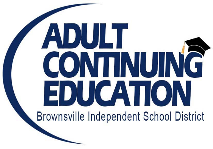 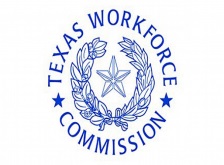 BISD Adult Continuing Education Consortium for Cameron CountyTeacher Information 2023-2024Date ___________________________Site____________________________Last Name___________________________ First Name______________________________Address__________________________Email____________________________Cell#____________________________Evening Schedule_____________________________________________________________Emergency Contact Person______________________________________Emergency Contact Person email_________________________________Emergency Contact Persons Cell__________________________________Comments: __________________________________________________________________________________________________________________________________________________________________________________________________________________________Brownsville Independent School District Adult Continuing Education Department 708 Palm Blvd. Brownsville, Texas 78520Phone: (956) 548-8175, Fax: (956) 548-7904BISD does not discriminate on the basis of race, color, national origin, sex, religion, age, disability or genetic information in employment or provision of services, programs or activities.BISD no discrimina a base de raza, color, origen nacional, sexo, religión, edad, discapacidad o información genética en el empleo o en la provisión de servicios, programas o actividades